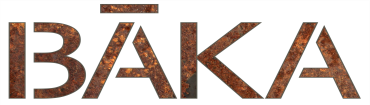 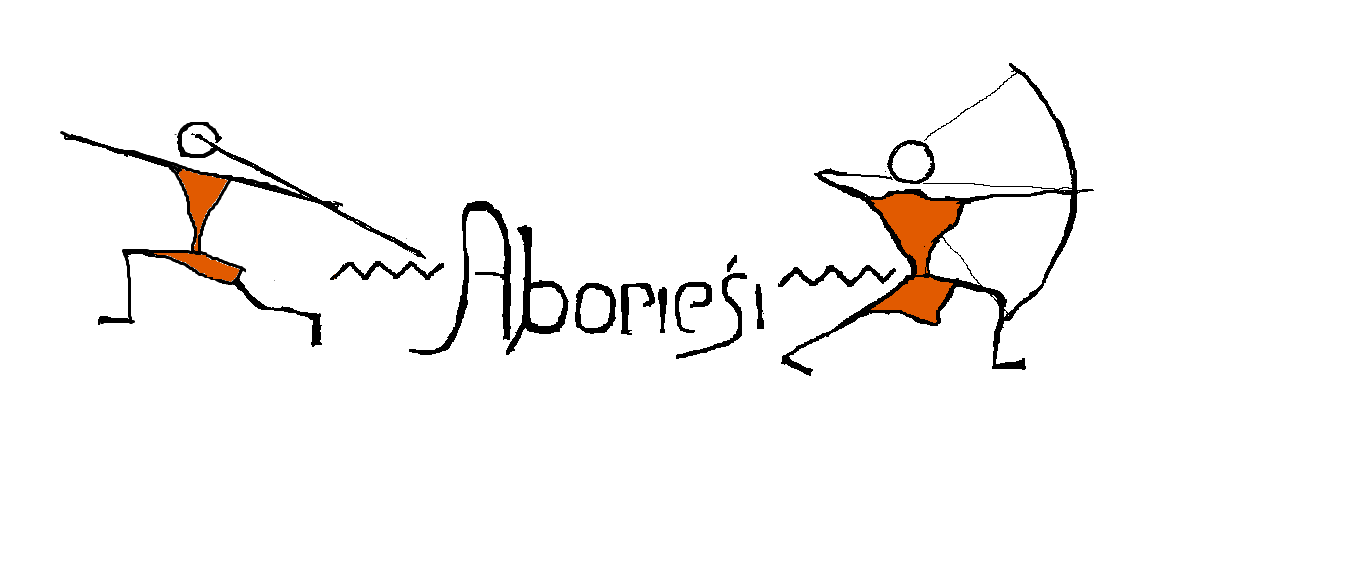 PIETEIKUMA VEIDLAPALubāna piedzīvojums 20162016.gada 11.jūnijsKomandas nosaukums ____________________________________Starta numurs ______________________ (tiek aizpildīts sacensību dienā)Ar šo parakstu dalībnieki apstiprina savu gatavību ņemt dalību sacensībās, apzinoties savas spējas un nest pilnu atbildību par savu veselības stāvokli.Dalībnieks Nr.1____________________Dalībnieks Nr.2 ____________________Vārds UzvārdsDzimšanas datiTelefona nr., e-pasta adreseDalībnieks Nr.1 (kapteinis)Dalībnieks Nr. 2